Publicado en Barcelona el 12/07/2022 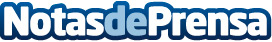 Wetopi, hosting WordPress 100% especializadoEl profesional WordPress con experiencia habrá oído todo tipo de cantos de sirena, eslóganes ingeniosos y frases tópicas sobre servicios de hosting WordPress. Sin embargo, no es oro todo lo que reluce: en la oferta actual de alojamiento web específico existen muchos rincones en los que perderse y ceder ventaja técnica que aporte un diferencial tanto al tiempo de trabajo como a los entregables. Wetopi ofrece oportunidades reales de mejora, sin duda una joya emergente en el ecosistema WordPressDatos de contacto:Equipo Wetopihttps://wetopi.com/es/contactar/+34 936756663Nota de prensa publicada en: https://www.notasdeprensa.es/wetopi-hosting-wordpress-100-especializado_2 Categorias: Nacional Programación E-Commerce http://www.notasdeprensa.es